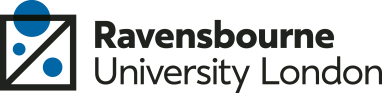 JOB DESCRIPTION: PROFESSIONAL AND ADMINISTRATIVE STAFFRole Title:	Multi-Skilled EngineerService:	Estates and Facilities (Technical Services)Pay Band:	BReports to: Technical Services Manager / Assistant Technical Services ManagerPurpose of Role:The post holder will be responsible for day-to-day keeping Ravensbourne’s facilities in optimum operating condition by performing preventive maintenance and repairs on the building’s plant, machinery, fixture and fitting and building fabric. The job incumbent follows Ravensbourne’s policies and guidelines and Estate & Facilities Strategy.Role Responsibilities:Working closely with the Technical Services Manager / Assistant Technical Services Manager, reviewing, evaluating, planning and taking actions ensuring that the building achieves its safety and maintenance standardsResponsible to deliver the statutory, planned and reactive maintenance activities and any other task as allocated by Technical Services Manager / Assistant Technical Services ManagerMaintains heating, ventilating, air conditioning, lighting, and all other plant machinery including building fixtures and fittings in optimal operating condition by performing routine maintenance and prompt repairsFollow the schedule of annual planned preventative maintenance programme and schedule of worksLighting (Small installation, Fault-finding, Lamping, Changing ballast's, Control panel, Power distribution)Emergency lighting, Sprinkler System & Fire Alarm Test'sAir Conditioning - Air Handling Units / Fan Coil Unit (Filter changes, cleaning)Operate and monitor the BMS system dailyWater Treatment (Temperature checks / Not dosing)Plumbing - Unblocking toilets, changing taps, seals etcUPS Systems - Monitor / Take readingsGeneral building fabric maintenanceEscort sub-contractorsEnsure the asset register and eLogbook is up to date and representative of the maintenance activities. Records utility meter readings and monitors daily usageWorks safely and maintains cleanliness and order in the building’s power plant areasStock take the supplies, spare parts required for building maintenance and notifies Technical Services Manager / Assistant Technical Services Manager of equipment and supply requirements regularlyWorks with outside contractors as necessary to assist them in performing maintenance jobsContributes to Ravensbourne’s preparedness in case of a fire emergency, by participating in the Ravensbourne’s fire Marshal teamChecks fire extinguishers regularly and operate them as neededOperates life safety systems as and when necessary Inspects and performs preventive maintenance on the building’s life safety systemsHandles master keys following Ravensbourne’s policies for the overall safety of the buildingMaintains building in optimal operating condition by performing prompt repairs as and when neededEnsure that all contractors are engaged and managed on-site in full compliance with Health and Safety regulations and adhere to the Universities health and safety policy and proceduresAll assets maintained to SFG 20 standards and following agreed PPM plan and Lifecycle PlanAny other duties as may reasonably be required and that fall within the scope and range of the roleDemonstrate understanding of Ravensbourne’s values, culture and educational ethos and promote these through everyday practice in the roleWork within Ravensbourne’s Code of Conduct and other RulesComply with all legislative, regulatory and policy requirements (e.g. Finance, HR) as appropriateDemonstrate value and importance of equality and diversity in every aspect of Ravensbourne’s work, and show commitment through everyday practice in the roleWork in accordance with, and promote Ravensbourne’s environmental sustainability policy and practicesMake full use of all information and communication technologies to meet therequirements of the role and to promote organizational effectivenessPerform such other duties consistent with the role as may from time to time be assigned, collaborating fully with others to get the work done and Ravensbourne’s objectives achievedKey working relationships (i.e. titles of roles, both internally and externally, with which this role holder interacts regularly):Technical Services ManagerAssistant Technical Services ManagerHealth, Safety and Environmental ManagerFacilities ManagerAssistant Facilities ManagerTimetabling ManagerEvents TeamCatering ContractorIT/AV TeamsM&E Services ContractorsAcademic teamsConsultants and Professionals from within the built environmentRetail Units situated within the Ravensbourne buildingLAWS, REGULATIONS AND POLICIESFollow all applicable laws and building regulationsProvide the highest standards of customer satisfaction by providing quality services and products within Ravensbourne’s standardsWork a minimum of 35 Hrs. per week. Normal working days are Monday to Friday but occasionally Weekend work requires as per Business needs.Due to the nature of this role, this role requires to work during the Christmas and other closure days of the university.Health and Safety & Environment:Complies with Ravensbourne’s H&S policy (issued on induction and available from HR if required)Reports any suspicious behavior of employees to the Manager and SecurityEnsures that all potential and real hazards are reported and reduced immediately Fully understand Ravensbourne’s fire, emergency, and bomb proceduresAlways work safely and does not harm or injure self or others Ensures the safety of the people and property within the premises by applying H&S regulations, adhering to existing laws and relevant regulationsAnticipates possible and probable hazards and conditions and either corrects them takes action to prevent them from happening or reports them to the ManagerEnsures that the highest standards of personal hygiene, uniform, appearance, body language and conduct is maintained 